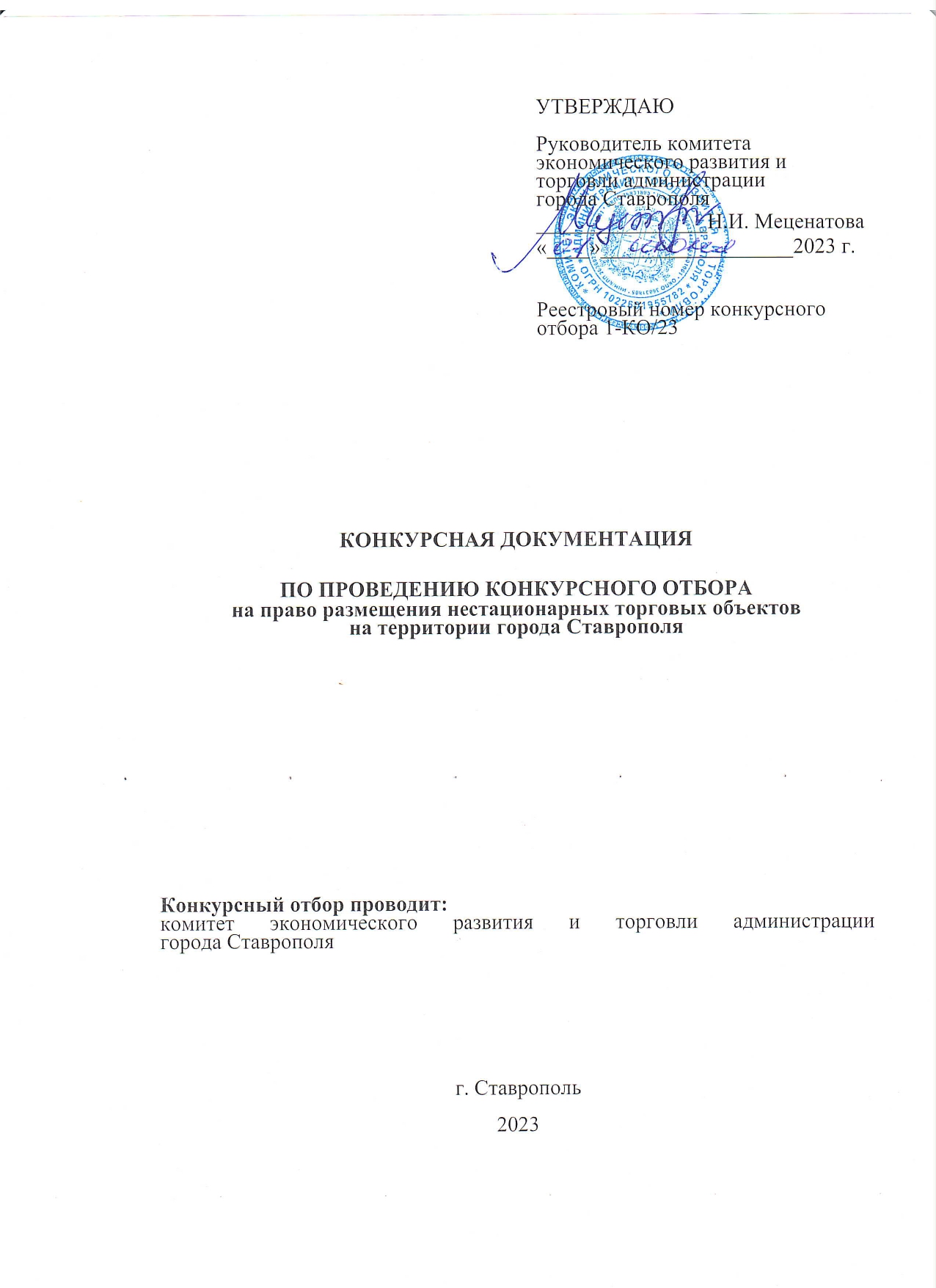 СОДЕРЖАНИЕКОНКУРСНОЙ ДОКУМЕНТАЦИИЧасть I. Общая часть.Часть II. Информационная карта конкурсного отбора на право размещения нестационарных торговых объектов на территории города Ставрополя. Формы документов.Часть III. Проекты договоров на право размещения нестационарных торговых объектов на территории города Ставрополя (лоты 1-141).Часть IV. Техническая часть.Часть I. Общая часть. Реестровый номер 2-КО/23Требования к содержанию, форме, оформлению заявки на участие в конкурсном отборе и инструкция по ее заполнению.1.1. Заявка на участие в конкурсном отборе на право размещения нестационарных торговых объектов на территории города Ставрополя – (далее – заявка на участие в конкурсном отборе) подается участником конкурсного отбора на право размещения нестационарных торговых объектов на территории города Ставрополя (далее – Участник) в срок                            и по форме, установленные конкурсной документацией по проведению конкурсного отбора на право размещения нестационарных торговых объектов на территории города Ставрополя (далее – конкурсная документация).1.2. Заявка на участие в конкурсном отборе должна быть составлена                на русском языке.1.3. Заявка на участие в конкурсном отборе может быть составлена                      на другом языке при условии, что к ней будет прилагаться нотариально заверенный перевод соответствующих разделов на русском языке.1.4. Документы, выданные, составленные или удостоверенные                            по установленной форме компетентными органами иностранных государств вне пределов Российской Федерации по нормам иностранного права                                     в отношении российских организаций и граждан или иностранных лиц, принимаются конкурсной комиссией по проведению конкурсного отбора                     на право размещения нестационарных торговых объектов на территории города Ставрополя (далее – комиссия) для рассмотрения при наличии легализации указанных документов или проставлении апостиля, если иное                   не установлено международным договором Российской Федерации.1.5. Участник вправе подать только одну заявку на участие                                    в конкурсном отборе в отношении каждого лота.1.6. Заявка на участие в конкурсном отборе подается Участником                     в письменной форме в запечатанном конверте. При этом на конверте указывается наименование конкурсного отбора, номер лота, в отношении которого подается данная заявка на участие в конкурсном отборе.Участник вправе не указывать на конверте свое фирменное наименование, почтовый адрес (для юридического лица) или фамилию, имя, отчество, сведения о месте жительства (для индивидуального предпринимателя). 1.7. Заявка на участие в конкурсном отборе должна соответствовать следующим требованиям:1.7.1. Должна быть подготовлена по формам документов, представленным в Части II. «Информационная карта конкурсного отбора                    на право размещения нестационарных торговых объектов на территории города Ставрополя. Формы документов», при этом в формах документов должны быть заполнены все требуемые сведения. Ячейки или строки, не содержащие информацию, должны содержать слово «нет». Наличие пустых ячеек и строк не допускается. Сведения в формы впечатываются на печатной машинке, набираются на компьютере или вписываются от руки печатными буквами синими, черными или фиолетовыми чернилами;1.7.2. Должна содержать все сведения и документы, указанные                           в подпункте 6.2 Части II. «Информационная карта конкурсного отбора                                на право размещения нестационарных торговых объектов на территории города Ставрополя»; 1.7.3. Сведения, которые содержатся в заявках на участие в конкурсном отборе Участников, в случае их повторения должны быть одинаковыми                          и не должны допускать двусмысленных толкований;1.7.4. Документы, представляемые в составе заявки на участие                          в конкурсном отборе не должны содержать недостоверных сведений;1.7.5. Все документы, содержащиеся в составе заявки на участие                          в конкурсном отборе, должны располагаться в порядке, указанном в форме 2 «Опись документов, представляемых для участия в конкурсном отборе                      на право размещения нестационарных торговых объектов на территории города Ставрополя»;1.7.6. Документы, для которых установлены специальные формы, должны быть составлены в соответствии с этими формами;1.8. Все листы заявки на участие в конкурсном отборе должны быть прошиты и пронумерованы. Заявка на участие в конкурсном отборе должна содержать опись входящих в ее состав документов и быть подписана Участником или лицом, уполномоченным таким Участником.Соблюдение Участником указанных требований означает, что все документы и сведения, входящие в состав заявки на участие в конкурсном отборе, поданы от имени Участника, а также подтверждает подлинность                    и достоверность представленных в составе данной заявки документов                        и сведений.1.9. В случае, если Участник принимает участие в нескольких лотах,         то пакет документов формируется отдельно по каждому лоту следующим образом: форма 1 «Заявка на участие в конкурсном отборе на право размещения нестационарных торговых объектов на территории                                  города Ставрополя» и документы, входящие в состав заявки на участие в конкурсном отборе, предусмотренные Частью II. «Информационная карта конкурсного отбора на право размещения нестационарных торговых объектов на территории города Ставрополя. Формы документов», подшиваются в отдельный том, пронумеровываются, прошиваются, заверяются подписью Участника или лицом, уполномоченным таким Участником, и вкладываются в отдельный конверт. 1.10. При подготовке заявки и документов, входящих в состав заявки                              на участие в конкурсном отборе, не допускается применение факсимильных подписей. 1.11. Подчистки и исправления в формах и документах, входящих                      в состав заявки на участие в конкурсном отборе, не допускаются,                                 за исключением исправлений, заверенных подписью Участника или лицом, уполномоченным таким Участником.1.12. Прием заявок на участие в конкурсном отборе прекращается                   в день проведения конкурсного отбора.1.13. Конверты с заявками на участие в конкурсном отборе, полученные после окончания срока подачи заявок на участие в конкурсном отборе, вскрываются (в случае, если на конверте не указаны почтовый адрес                (для юридического лица) или сведения о месте жительства                                              (для индивидуального предпринимателя) Участника), и в тот же день такие конверты и такие заявки возвращаются Участникам.2. Состав заявки на участие в конкурсном отборе.2.1. Заявка на участие в конкурсном отборе должна содержать следующие сведения и документы об Участнике:1) фирменное наименование, сведения об организационно-правовой форме, место нахождения, почтовый адрес (для юридического лица), фамилию, имя, отчество, паспортные данные, сведения о месте жительства (для индивидуального предпринимателя), номер контактного телефона;2) выписку из Единого государственного реестра юридических лиц или копию такой выписки (для юридического лица), выписку из Единого государственного реестра индивидуальных предпринимателей или копию такой выписки (для индивидуального предпринимателя), полученные 
не ранее, чем за шесть месяцев до даты размещения на официальном сайте извещения о проведении конкурсного отбора;3) документ, подтверждающий полномочия лица на осуществление действий от имени Участника – юридического лица (копию решения 
о назначении или об избрании, либо приказа о назначении физического лица на должность, в соответствии с которым такое физическое лицо обладает правом действовать от имени Участника без доверенности (далее – руководитель). В случае, если от имени Участника действует иное лицо, заявка на участие в конкурсном отборе должна содержать также доверенность на осуществление действий от имени Участника, подписанную руководителем (для юридического лица) или уполномоченным этим руководителем лицом, либо копию такой доверенности. В случае, если указанная доверенность подписана лицом, уполномоченным руководителем, заявка на участие в конкурсном отборе должна содержать также документ, подтверждающий полномочия такого лица;4) копии учредительных документов Участника (для юридического лица);5) заявление об отсутствии решения о ликвидации Участника – юридического лица, об отсутствии решения Арбитражного суда о признании Участника – юридического лица, индивидуального предпринимателя банкротом и об открытии конкурсного производства; об отсутствии решения о приостановлении деятельности Участника в порядке, предусмотренном Кодексом Российской Федерации об административных правонарушениях;6) сведения о принадлежности Участника к категории субъектов малого и среднего предпринимательства в случае проведения конкурсного отбора в отношении лотов, по адресам которых Схемой установлено использование нестационарных торговых объектов только субъектами малого и среднего предпринимательства;2.2. Заявка на участие в конкурсном отборе должна содержать следующие сведения о нестационарном торговом объекте: 1) адрес места расположения нестационарного торгового объекта, его площадь; 2) назначение (специализация) нестационарного торгового объекта; 3) вид нестационарного торгового объекта; 4) срок размещения нестационарного торгового объекта;5) предложение о размере платы за право размещения нестационарного торгового объекта за весь период размещения (установки);6) описание внешнего вида нестационарного торгового объекта, в том числе фотография (эскиз) предлагаемого к размещению нестационарного торгового объекта. 2.3. Не допускается требовать от Участника иное, за исключением документов и сведений, предусмотренных пунктами 2.1, 2.2 настоящей части конкурсной документации. Не допускается требовать от Участника предоставления оригиналов документов, предусмотренных подпунктами 
2-4 пункта 2.1 настоящей части конкурсной документации. 2.4. Представленные в составе заявки на участие в конкурсном отборе документы Участнику не возвращаются. 3. Внесение изменений в заявку на участие в конкурсном отборе     и отзыв заявок на участие в конкурсном отборе.3.1. Участник вправе изменить или отозвать заявку на участие 
в конкурсном отборе в любое время до начала проведения конкурсного отбора.3.2. Изменение в заявку должно быть подготовлено, маркировано 
и доставлено Участником Организатору конкурсного отбора. Конверты                     с заявками на участие в конкурсном отборе дополнительно маркируются словами «Изменение к заявке на участие в конкурсном отборе на право размещения нестационарных торговых объектов на территории                          города Ставрополя __________________________________________________________________(реестровый номер, наименование конкурсного отбора)по лоту __________________________________________________________». (номер лота, наименование лота)Изменения в заявку на участие в конкурсном отборе оформляются 
в форме изменений (дополнений) в отдельные пункты заявки, либо в виде новой редакции заявки. 3.3. Отзыв заявок на участие в конкурсном отборе осуществляется 
на основании письменного уведомления Организатора конкурсного отбора Участником об отзыве своей заявки на участие в конкурсном отборе. При этом, в уведомлении об отзыве заявки на участие в конкурсном отборе, 
в обязательном порядке должны быть указаны наименование конкурсного отбора, номер лота. Уведомление должно быть подписано Участником или уполномоченным лицом Участника. 3.4. Регистрация изменений в заявку на участие в конкурсном отборе 
и уведомлений об отзыве заявки на участие в конкурсном отборе производится в том же порядке, что и регистрация заявки. 4. Внесение изменений в конкурсную документацию.4.1. Организатор конкурсного отбора вправе принять решение
о внесении изменений в конкурсную документацию не позднее, чем за пять дней до даты окончания срока подачи заявок на участие в конкурсном отборе.4.2. В течение одного дня со дня принятия решения о внесении изменений в конкурсную документацию такие изменения размещаются Организатором конкурсного отбора на официальном сайте администрации города Ставрополя в информационно-телекоммуникационной сети «Интернет» (http://ставрополь.рф) (далее – официальный сайт).При этом срок подачи заявок на участие в конкурсном отборе должен быть продлен так, чтобы со дня размещения на официальном сайте изменений, внесенных в конкурсную документацию, до даты окончания подачи заявок на участие в конкурсном отборе, такой срок составлял
не менее чем семь дней.5. Порядок проведения конкурсного отбора.5.1. Комиссией вскрываются конверты с заявками на участие 
в конкурсном отборе публично в день, во время и в месте проведения конкурсного отбора, указанные в извещении о проведении конкурсного отбора. 5.2. Комиссией осуществляется вскрытие конвертов с заявками
на участие в конкурсном отборе, которые поступили Организатору конкурсного отбора до вскрытия конвертов с заявками на участие
в конкурсном отборе. В случае установления факта подачи одним Участником двух и более заявок на участие в конкурсном отборе в отношении одного и того же лота при условии, что поданные ранее заявки на участие в конкурсном отборе таким Участником не отозваны, все заявки на участие в конкурсном отборе такого Участника, поданные в отношении данного лота, не рассматриваются. 5.3. При вскрытии конвертов с заявками на участие в конкурсном отборе объявляются и заносятся в протокол проведения конкурсного отбора наименование (для юридического лица), фамилия, имя, отчество                                    (для индивидуального предпринимателя) и почтовый адрес каждого Участника, конверт с заявкой на участие в конкурсном отборе которого вскрывается, наличие сведений и документов, предусмотренных конкурсной документацией, размер платы за право размещения нестационарного торгового объекта за весь период размещения (установки), указанный в такой заявке. В случае, если по окончании срока подачи заявок на участие 
в конкурсном отборе подана только одна заявка на участие в конкурсном отборе, или не подано ни одной заявки на участие в конкурсном отборе,
в указанный протокол вносится информация о признании конкурсного отбора несостоявшимся.5.4. Комиссия рассматривает заявки на участие в конкурсном отборе
на предмет соответствия требованиям, установленным пунктами 23 - 25 Положения о проведении конкурсного отбора на право размещения нестационарных торговых объектов на территории города Ставрополя, утвержденного постановлением администрации города Ставрополя 
от 10.05.2018 № 860 (далее – Положение), требованиям пунктов 2.1, 2.2 настоящей части конкурсной документации к заявке на участие в конкурсном отборе, а также соответствия Участника требованиям, установленным подпунктами 1 - 3 пункта 5 вышеуказанного Положения, требованиям пункта 5 Части II. «Информационная карта конкурсного отбора на право размещения нестационарных торговых объектов на территории                                                  города Ставрополя» конкурсной документации к Участнику.5.5. При рассмотрении заявок на участие в конкурсном отборе Комиссия отклоняет заявку на участие в конкурсном отборе в случаях: 5.5.1. Отсутствия в составе заявки на участие в конкурсном отборе документов и сведений, определенных пунктами 2.1, 2.2 настоящей части конкурсной документации и пунктами 23-25 Положения. 5.5.2. Несоответствия заявки на участие в конкурсном отборе требованиям пунктов 1.8, 2.1, 2.2 настоящей части конкурсной документации к заявке на участие в конкурсном отборе, требованиям пунктов 23-25 Положения, требованиям Части II. «Информационная карта конкурсного отбора на право размещения нестационарных торговых объектов
на территории города Ставрополя. Формы документов» и (или) несоответствия Участника требованиям пункта 5 Части II. «Информационная карта конкурсного отбора на право размещения нестационарных торговых объектов на территории города Ставрополя. Формы документов» конкурсной документации 
к Участнику. 5.6. Отклонение заявок на участие в конкурсном отборе по иным основаниям, кроме указанных в пункте 5.5 настоящей части конкурсной документации, пункта 50 Положения, не допускается. 5.7. Решение об отклонении заявки на участие в конкурсном отборе вносится в протокол проведения конкурсного отбора с указанием сведений об Участнике, подавшем указанную заявку, обоснованием отклонения заявки 
на участие в конкурсном отборе со ссылкой на пункты настоящего Положения и конкурсной документации, которым не соответствует указанная заявка, положения такой заявки, не соответствующие настоящему Положению и требованиям конкурсной документации.5.8. В случае если по окончании срока подачи заявок на участие                               в конкурсном отборе подана только одна заявка на участие в конкурсном отборе или не подано ни одной заявки на участие в конкурсном отборе либо Комиссией принято решение об отклонении всех заявок на участие                                      в конкурсном отборе или только одна заявка на участие в конкурсном отборе соответствует пунктам 23 - 25 Положения и требованиям пунктов 1.8, 2.1, 2.2 настоящей части конкурсной документации, конкурсный отбор признается несостоявшимся.В случае если в конкурсной документации предусмотрено два лота                    и более, конкурсный отбор признается несостоявшимся только в отношении тех лотов, по которым подана только одна заявка на участие в конкурсном отборе или не подано ни одной заявки на участие в конкурсном отборе, либо Комиссией принято решение об отклонении всех заявок на участие                              в конкурсном отборе или только одна заявка на участие в конкурсном отборе соответствует пунктам 23 - 25 Положения и требованиям пунктов 1.8, 2.1, 2.2 настоящей части конкурсной документации.5.9. Критерием оценки заявок на участие в конкурсном отборе является размер платы за право размещения нестационарного торгового объекта                           за весь период размещения (установки) при соблюдении условий конкурсной документации. 5.10. Не допускается использование иных критериев оценки заявок 
на участие в конкурсном отборе, за исключением предусмотренного пунктом 5.9 настоящей части конкурсной документации. 5.11. Победителем конкурсного отбора признается Участник, который предложил наибольший размер платы за право размещения нестационарного торгового объекта за весь период размещения (установки) при соблюдении условий конкурсной документации. Если по результатам оценки и сопоставления заявок на участие
в конкурсном отборе установлено, что два или более Участника предложили одинаковый размер платы за право размещения нестационарного торгового объекта за весь период размещения (установки), то победителем признается тот Участник, чья заявка на участие в конкурсном отборе зарегистрирована по отношению к другим, имеющим равные условия, первой. 5.12. В случае если по окончании срока подачи заявок на участие
в конкурсном отборе подана только одна заявка на участие в конкурсном отборе, конверт с указанной заявкой вскрывается и заявка рассматривается 
в порядке, установленном в пунктах 5.1 – 5.6 настоящей части конкурсной документации. 5.13. Если конкурсный отбор признан несостоявшимся и только одна заявка на участие в конкурсном отборе соответствует пунктам 23 - 25 Положения и требованиям пунктов 1.8, 2.1, 2.2 настоящей части конкурсной документации, или по окончании срока подачи заявок на участие 
в конкурсном отборе подана только одна заявка на участие в конкурсном отборе и такая заявка соответствует пунктам 23 - 25 Положения 
и требованиям пунктов 1.8, 2.1, 2.2 настоящей части конкурсной документации, Организатор конкурсного отбора не ранее чем 
на одиннадцатый день и не позднее чем на двадцатый день после дня размещения на официальном сайте протокола проведения конкурсного отбора обязан передать Участнику, подавшему указанную заявку, проект договора на право размещения нестационарного торгового объекта 
на территории города Ставрополя (далее – проект Договора), который составляется путем включения предложенного данным Участником в заявке на участие в конкурсном отборе размера платы за право размещения нестационарного торгового объекта за весь период размещения (установки) в проект Договора, прилагаемого к конкурсной документации.5.14. Комиссия ведет протокол проведения конкурсного отбора, в котором помимо сведений, указанных в пунктах 48, 52 Положения, пунктах 5.3, 5.7 настоящей части конкурсной документации, должны содержаться сведения о принятом на основании результатов оценки и сопоставления заявок на участие в конкурсном отборе решении о выборе победителя конкурсного отбора, а также наименования (для юридических лиц), фамилии, имена, отчества (для индивидуальных предпринимателей) и почтовые адреса победителя конкурсного отбора и Участников, предложивших следующие после победителя конкурсного отбора в порядке уменьшения размеры платы за право размещения нестационарного торгового объекта за весь период размещения (установки). Протокол проведения конкурсного отбора подписывается всеми присутствующими членами Комиссии в течение пяти дней после дня проведения конкурсного отбора.5.15. Организатор конкурсного отбора на одиннадцатый день после дня размещения на официальном сайте протокола проведения конкурсного отбора передает победителю конкурсного отбора проект Договора, который составляется путем включения предложенного победителем конкурсного отбора в заявке на участие в конкурсном отборе размера платы за право размещения нестационарного торгового объекта за весь период размещения (установки) в проект Договора, прилагаемого к конкурсной документации.5.16. Протокол проведения конкурсного отбора размещается на официальном сайте Организатором конкурсного отбора в течение трех дней, следующих после дня подписания членами Комиссии указанного протокола.5.17. Протокол проведения конкурсного отбора, заявки на участие 
в конкурсном отборе, конкурсная документация и изменения, внесенные 
в конкурсную документацию, хранятся Организатором конкурсного отбора не менее пяти лет.6. Порядок заключения договора на право размещения нестационарного торгового объекта на территории города Ставрополя.6.1. Заключение договора на право размещения нестационарного торгового объекта на территории города Ставрополя (далее – Договор) осуществляется в порядке, предусмотренном Гражданским кодексом Российской Федерации и иными федеральными законами.6.2. Победитель конкурсного отбора либо Участник, которому проект Договора передан в соответствии с пунктом 5.13 настоящей части конкурсной документации, подписывает проект Договора и представляет его Организатору конкурсного отбора в течение семи дней со дня передачи победителю конкурсного отбора проекта Договора.6.3. В случае если победитель конкурсного отбора либо Участник, которому проект Договора передан в соответствии с пунктом 5.13 настоящей части конкурсной документации, не представил Организатору конкурсного отбора в срок, установленный пунктом 6.2 настоящей части конкурсной документации, подписанный Договор, он считается уклонившимся
от заключения Договора.6.4. В случае уклонения победителя конкурсного отбора от заключения Договора Организатор конкурсного отбора заключает такой Договор
с Участником, предложившим следующий после победителя конкурсного отбора в порядке уменьшения размер платы за право размещения нестационарного торгового объекта за весь период размещения (установки).Организатор конкурсного отбора по истечении сроков, установленных пунктами 5.13 и 6.2 настоящей части конкурсной документации, передает Участнику, предложившему следующий после победителя конкурсного отбора в порядке уменьшения размер платы за право размещения нестационарного торгового объекта за весь период размещения (установки), проект Договора, который составляется путем включения предложенного таким Участником в заявке на участие в конкурсном отборе размера платы 
за право размещения нестационарного торгового объекта за весь период размещения (установки) в проект Договора, прилагаемого к конкурсной документации.В случае если Участник, предложивший следующий после победителя конкурсного отбора в порядке уменьшения размер платы за право размещения нестационарного торгового объекта за весь период размещения (установки),   в течение семи дней со дня передачи ему проекта Договора 
не представил Организатору конкурсного отбора подписанный Договор, такой Участник считается уклонившимся от заключения Договора, 
а конкурсный отбор признается несостоявшимся.6.5. В случае признания конкурсного отбора несостоявшимся в связи                  с тем, что не подано ни одной заявки на участие в конкурсном отборе или все заявки на участие в конкурсном отборе отклонены по основаниям, предусмотренным 5.5 настоящей части конкурсной документации, или при уклонении Участника, которому проект Договора передан в соответствии с пунктом 5.13 или абзацем вторым пункта 6.4 настоящей части конкурсной документации, от заключения Договора Организатор конкурсного отбора объявляет о проведении нового конкурсного отбора в установленном Положением порядке.